Stimmzettel für zwei Stimmen

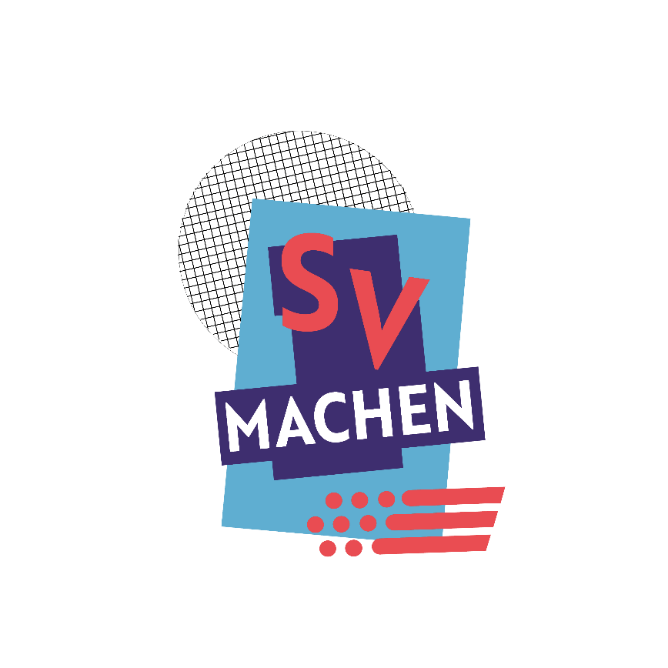 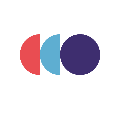    Stimmzettel		Stimmzettel	Ich stimme für 					Ich stimme für_____________________ und			______________________ und_____________________				______________________(für Enthaltung frei lassen)				(für Enthaltung frei lassen)Stimmzettel vor Abgabe bitte falten		Stimmzettel vor Abgabe bitte falten     Stimmzettel					StimmzettelIch stimme für 					Ich stimme für_____________________ und			______________________ und_____________________				______________________(für Enthaltung frei lassen)				(für Enthaltung frei lassen)Stimmzettel vor Abgabe bitte falten		Stimmzettel vor Abgabe bitte falten    Stimmzettel					 StimmzettelIch stimme für 					Ich stimme für_____________________ und			_______________________ und_____________________				_______________________(für Enthaltung frei lassen)				(für Enthaltung frei lassen)Stimmzettel vor Abgabe bitte falten		Stimmzettel vor Abgabe bitte falten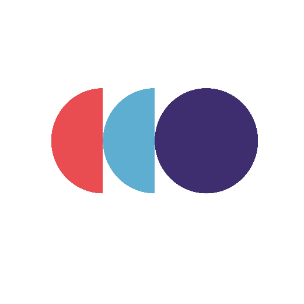 